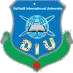 Daffodil International UniversityFaculty of EngineeringDate: July 18, 2024Postponed NoticeMid-Term Exam Summer 2024All the evening Students are being notified that mid-term exams for Summer-2024 are postponed due to unavoidable circumstances. The rescheduled date will be announced soon. Students are advised to stay updated by checking the online notice board regularly.HeadDepartment of EEEDIU